Муниципальное бюджетное общеобразовательное учреждение Платоновская средняя общеобразовательная школа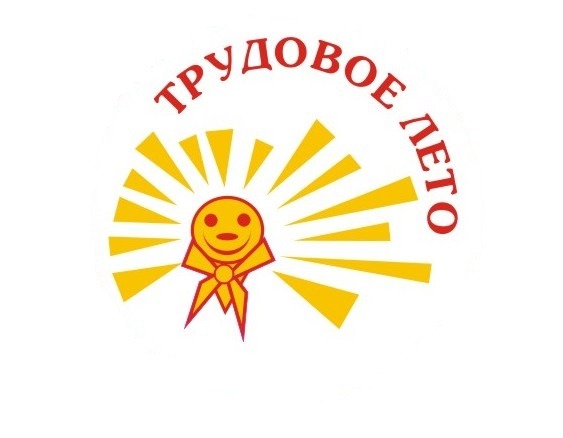 УТВЕРЖДАЮДиректор МБОУ Платоновская СОШ                                                                                  ___________________М. В. Филонов                                                                                «____» ___________________ 2018 г.ПРОГРАММАлагеря труда и отдыха с дневным пребыванием детей и подростков«РОСТОК»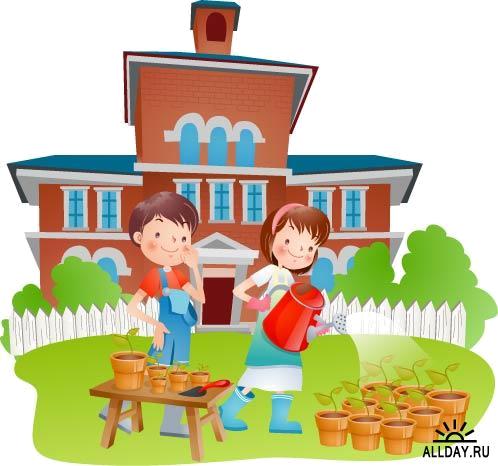 Автор программы: заместитель директора по УВР Токарева Татьяна Анатольевнас. Платоновка2018 г.Пояснительная запискаКаникулы - это время восстановления здоровья, восполнения сил, израсходованных в течение учебного года, развития творческих способностей, открытий нового и интересного.  Летнее времяпрепровождение это кардинальное изменение процесса формирования личности.Во время летних каникул происходит разрядка накопившейся за год напряженности, восстановление израсходованных сил, здоровья, развитие творческого потенциала. Эти функции выполняет ЛТО. Такая форма активного отдыха содействует развитию и сплочению, как временного детского коллектива, так и создает основу для развития социального интеллекта учащегося и применения полученного опыта взаимодействия в любом коллективе, в том числе в последующей учебной деятельности. Создаются большие возможности для организации неформального общения. Неформальность   обстановки позволяет организовать и развивать самостоятельность ребят, воспитывать личностные качества, формировать активность, обучать разнообразным умениям и навыкам.Большая роль отводится организации занятости детей в летний период времени, остающихся в городе как  мощная форма против безнадзорности, асоциального и аддитивного поведения подростков.За несколько месяцев до начала работы лагеря проводится большая подготовительная работа.Разработка данной программы организации летнего каникулярного отдыха, оздоровления и занятости детей была вызвана:необходимостью упорядочить сложившуюся систему перспективного планирования;обеспечением преемственности в работе лагеря предыдущих лет;модернизацией старых форм работы и введением новых;необходимостью использования богатого творческого потенциала подростков и педагогов в реализации цели и задач программы.Таким образом, главная идея создания летнего трудового лагеря – помочь учащимся использовать период летнего отдыха для укрепления здоровья, развития физических сил, обогащения знаниями и новыми впечатлениями. Предоставить возможность каждому подростку проявить свои творческие организаторские способности, приобщить учащихся к трудовой деятельности, расширить круг общения детей.Воспитательная ценность системы летнего трудового лагеря состоит в том, что создаются условия одновременно для работы и отдыха учащихся, удовлетворение потребностей в новизне впечатлений, творческой и трудовой самореализации, общении и самодеятельности в разных формах.Актуальность программы:Трудовая деятельность предполагает преобразование окружающей действительности и является важным фактором социализации подрастающей личности, т.к. способствует формированию общетрудовых умений и навыков, положительного, сознательного и творческого отношения к труду, потребности в труде.Педагогическая целесообразность программы состоит в создании такой среды, в которой каждый подросток чувствовал бы себя максимально комфортно, имел бы широкие возможности для творческой самореализации на пользу себе и людям, обретал бы опыт жизненного сознательного успеха. Ведь период ранней юности - это период самоопределения (социальное, личностное, профессиональное, духовно-практическое), которое составляет  основную задачу юношеского возраста. Адресность программы. Трудовой лагерь при школе организуется из учащихся 14-17 лет  на 21 календарный день.  В лагере будет  занято 20 подростков 7-10-х классов, которые будут заниматься благоустройством территории школы, работами в помещении школы, оказывать помощь детскому саду, библиотеке.Сроки и условия реализации программы. По продолжительности программа является краткосрочной, т.е. реализуется в течение одной лагерной смены с 1 по 29 июня 2018 года.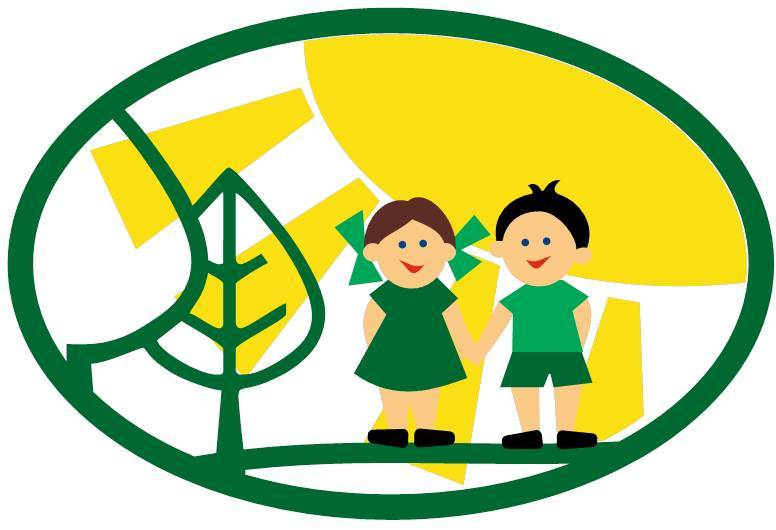 ЦЕЛЬ И ЗАДАЧИ ПРОГРАММЫЦель:Развитие личности ребенка через включение в разнообразные виды развивающей деятельности в условиях летнего лагеря труда и отдыха.Задачи:Формирование гражданских качеств личности на основе разноплановой	 трудовой и досуговой деятельности;Развитие творческого отношения к делу, трудолюбие, самостоятельность, ответственность, инициативность.Осознание    ценности  человеческой  жизни,  формирование  умения  противостоять  в пределах  своих  возможностей  действиям  и  влияниям,  представляющим  угрозу  для жизни,  физического  и  нравственного  здоровья,  духовной  безопасности  личности  в пределах своих возможностей.Формирование культуры межличностного общения;Воспитание дружбы, товарищества, взаимопомощи и умения жить в коллективе;Закрепление практических навыков  сельскохозяйственных  работ в процессе благоустройства школы  в летний период;популяризация здорового образа жизни;Профилактика асоциального поведения, безнадзорности и правонарушений среди несовершеннолетних.Формирование способности к духовному развитию, реализации творческого потенциала в учебно-игровой, предметно-продуктивной, социально ориентированной деятельности  на основе нравственных установок и моральных норм.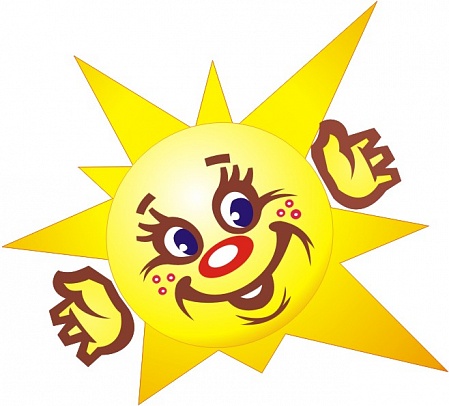 УЧАСТНИКИ РЕАЛИЗАЦИИ ПРОГРАММЫУчащиеся 8-10 классов;педагоги школы;При комплектовании лагеря предпочтение отдается учащимся из неполных, малообеспеченных, многодетных семей, учащимся, попавшим в трудную жизненную ситуацию, а также детям и подросткам, требующим повышенного педагогического внимания и состоящим на всех видах учёта.ОХРАНА ЖИЗНИ И ЗДОРОВЬЯ ДЕТЕЙВесь персонал лагеря несёт ответственность за жизнь и здоровье детей во время их пребывания в лагере.Педагогические сотрудники, работающие в лагере и дети должны строго соблюдать дисциплину, режим дня, план работы, положения охраны труда, правила пожарной и антитеррористической безопасности.Начальник  лагеря проводит инструктаж по охране труда для сотрудников и детей.Организация питания осуществляется на базе столовой школы. НАПРАВЛЕНИЯ И ВИДЫ ДЕЯТЕЛЬНОСТИ ПРОГРАММЫОбразовательное.Оздоровительное.Гражданско-патриотическое.Культурно-досуговое.Профилактическое.Трудовое.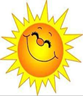 МЕХАНИЗМ РЕАЛИЗАЦИИ ПРОГРАММЫI этап - подготовительный: апрель- майОпределение направлений и форм организации каникулярного периода;информирование родителей о программе летней оздоровительной кампании – 2018 года;учет пожеланий родителей по организации  оздоровления и занятости учащихся;диагностика интересов и потребностей учащихся;создание творческой группы по разработки программы;разработка программы ЛТО «Росток»;предварительное комплектование лагеря;подбор и мобилизация ресурсов;разработка и оформление документации;проведение производственных совещаний и инструктажей по ТБ с сотрудниками лагеря;комплектование;оформление лагерной смены (генеральная уборка помещений, эстетическое оформление отрядных и информационных стендов о работе лагеря);размещение информации на сайте школы;организация питания;сдача лагеря приемной комиссии.II этап   - основной:  01.06.2018-29.06.2018Проведение лагерной сменыIII этап - аналитический: вторая половина июня.Подведение итогов реализации программы ЛТО «Росток».Анализ работы лагеря на августовском совещании.ОЖИДАЕМЫЕ РЕЗУЛЬТАТЫ ПРОГРАММЫПри активном участии детей и взрослых в реализации программы предполагается, что у каждого возникнет чувство сопричастности к большому коллективу единомышленников. Успешность детей в различных мероприятиях повысит социальную активность, даст уверенность в своих силах и талантах, повысит творческую активность детей путем вовлечения их в социально-значимую деятельность, активизирует лидерские и организаторские качества, приобретут новые знания, будут развиты творческие способности, детская самостоятельность и самодеятельность.При хорошей организации питания и правильно организованных спортивных и досуговых мероприятиях предполагается оздоровить детей и своевременно обратить внимание на проблемы со здоровьем, если они существуют, укрепить физические и психологические силы детей и подростков.Осуществление экскурсий, походов помогут детям в обретении новых знаний о родном крае и научат их бережно и с любовью относиться к своей малой Родине.Занятость школьников в летнее время.Укрепление здоровья детей.Воспитание у детей привычки к здоровому образу жизни.Формирование осмысленного отношения к жизни и ответственности за свою жизнь.Снижение темпа роста негативных социальных явлений среди детей.Формирование навыков трудовой деятельности.Формирование у обучающихся патриотических чувств.Благоустроенность и чистота школьной территории и цветников.Формирование у обучающихся культуры поведения.МАТЕРИАЛЬНО-ТЕХНИЧЕСКОЕ ОБЕСПЕЧЕНИЕ ПРОГРАММЫТрудовое оборудование (лопаты, ведра, мётлы, лейки, тяпки, грабли).Спортивное оборудование (спортивная площадка, мячи, скакалки, обручи).Настольно-игровое оборудование (шашки, шахматы, канцелярские принадлежности).Музыкальный центр, компьютер, принтер.Призы и награды для стимулирования.РЕЖИМ РАБОТЫ ЛАГЕРЯ ДИАГНОСТИКА И МОНИТОРИНГ ЭФФЕКТИВНОСТИ ПРОГРАММЫОпрос и анкетирование воспитанников и родителей с целью выявления удовлетворенности организацией работы ЛТО «Росток».Положительная внешняя экспертиза.Педагогическая рефлексия.Опрос и анкетирование учащихся с целью выявления мотивов пребывания в лагере.Коллективная рефлексия членов отряда. Профилактические мероприятия и мероприятия по предупреждению чрезвычайных ситуаций и охране жизни детей в летний периодВводный инструктаж (начальник лагеря).Инструктаж по ТБ во время спортивных мероприятий (ответственный за спортивную работу).Инструктаж по ТБ при организации игр на территории (воспитатели).Текущие инструктажи:«Правила пожарной безопасности»; «Правила поведения детей при прогулках и походах»; «Правила при поездках в автотранспорте»;«Правила безопасного поведения на водных объектах и оказания помощи пострадавшим на воде» (воспитатели).Беседы, проводимые медицинским работником:«Если хочешь быть здоровым – закаляйся!»; «Мой рост, мой вес»;«О вреде наркотиков, курения, употребления алкоголя»Работа с родителями:Индивидуальные консультации « Режим работы в лагере».Индивидуальные беседыОрганизация выставок рисунков и поделок. Аналитическая деятельность по работе программыАнализ выполнения программы в заключительный день работы лагеря. Отчет о работе лагеря.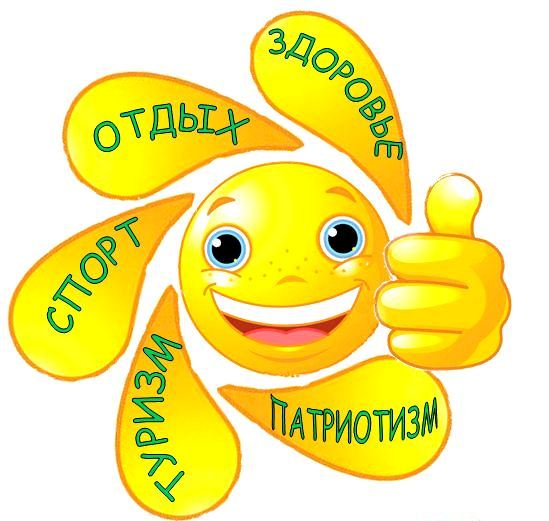  СПИСОК ИСПОЛЬЗУЕМОЙ ЛИТЕРАТУРЫВоспитательный процесс: Изучение эффективности/Под ред. Е.Н.Степанова. М., 2001Винокурова Н. Лучшие тесты на развитие творческих способностей.-М.1999.Григоренко Ю.Н., Кострецова У.Ю., Кипарис-2: Учебное пособие по организации детского досуга в детских оздоровительных лагерях и школе. – М.: Педагогическое общество России, 2002.Гончарова, Е.В. Савченко. Школьный летний лагерь. –М. 2004.Гузенко А.П. Как сделать отдых детей незабываемым праздником. Волгоград: Учитель, 2007Демакова И.Д. Гуманизация пространства детства. - М. 2003.Жиренко О. Е. Мир праздников, шоу, викторин. - М. 2008.Караковский В. А., Новикова Л. И., Селиванова Н. Л. Воспитание? Воспитание…Воспитание! -М. 1996.Левашова С.А. Психолог и подросток; коммуникативно-двигательный тренинг. –Ярославль. 2004.Лобачёва С.И., Великородная В.А. Загородный летний лагерь.– М. 2008Мануйлов Ю.С. Воспитание средой. -Нижний Новгород. 2003.Методическое пособие по организации летнего отдыха детей. Сост.: С.П. Беткер, Е.Н. Лемня, Г.Ф. Ранева; Под. Ред. Е.Г. Мазуровой. – Ханты-Мансийск: ГУИПП «Полиграфист», 2001 Микляева А.В. Я – подросток. Встречи с самим собой. -Спб. 2003.Никульников А.Н. «Школьная площадка». -Новосибирск. 2006. «Орленок»: книга вожатого. – М: Собеседник, 2005.Приходько О. Б. Уроки для будущего. Практическое руководство по экологическому образованию в школе. – Тюмень: Издательство «Вектор Бук», 2001. – 212с. Родионов В. А. Я и другие. Тренинги социальных навыков. Ярославль. 2003.Рожков М. И. Байбородова Л.В. Теория и методика воспитания. -М. 2004.Роткина Т. С., Курзова О. А., Нестеренко А. В. Уроки добра и милосердия, - О.: «Детство», 2007 г.Самопонимание, самовоспитание, самопомощь, самообладание, саморазвитие, самореализация подростка. /Под ред. Дубровиной И.В.   -Нижний Новгород. 1995.Соколова Л. «Необычные праздники дома¸ в школе и во дворе».  - Новосибирск. 2007.Соколова Н.В. Лето, каникулы – путь к успеху: сборник программ и игр для детей и подростков в условиях детского оздоровительного лагеря. -О. 2009.Сысоева М. Н. Организация летнего отдыха детей. –М. 2003.Степанов Е.Н. Лузина Л.М. Педагогу о современных подходах и концепциях воспитания. - М. 2003.Таран Ю.Н. Каникулы: социально-педагогические ориентиры. – Нижний Новгород: изд-во ООО «Педагогические технологии». 2006.Тимонин А.И., Тимонина Л.И. «Школа лидера». - Нижний Новгород. 2008.Титов. С.В. Добро пожаловать, игра! –М. 2004.Титов С.В. Здравствуй, лето! - Волгоград,  2007.Фопел К. Как научить детей сотрудничать. -М. 1999.Цветкова И.В., Заярская Г.В., Клемяшова Е.М., Мурашова А.Г. Радуга над Эколандией. Экологическое воспитание в условиях оздоровительного лагеря. Цветкова И.В. Школа социального успеха. -М. 2002.Шмак Ани Л.Ф. Психологический тренинг с подростками. -Спб. 2004.Шмаков С.А. Игры-шутки, игры-минутки. -М. 2009.Щуркова Н.Е. Классное руководство: Игровые методики. –М. 2004.Соколова Н. В. Лето, каникулы – путь к успеху: сборник программ и игр для детей и подростков в условиях детского оздоровительного лагеря, - О.: «Детство», 2009 г.Шмаков С.А. Игры-шутки, игры-минутки. М., 2009 г. ПЛАН РАБОТЫ ЛАГЕРЯ 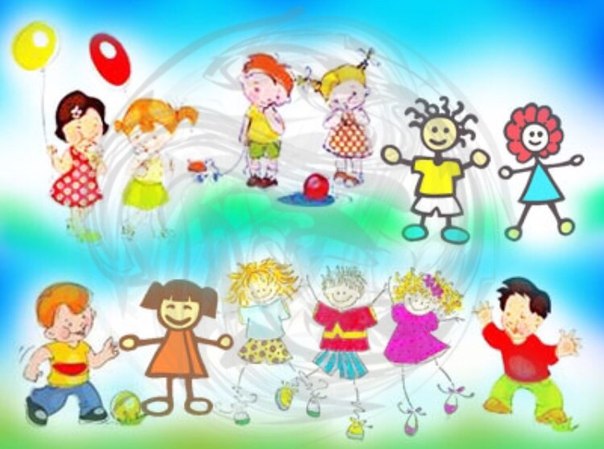 8.30 – 9.00Сбор детей, зарядка9.00 – 9.15Утренняя линейка9.15 – 10.00Завтрак 10.00 – 12.30Общественно-полезный труд12.30 – 13.00Свободное время (рисование, игры на воздухе и т.д.)13.00 – 13.30Обед 13.30 – 14.30Культурно-массовые мероприятия (работа по плану отряда), уход детей домой№Дата мероприятияНазвание мероприятияОтветственные1Открытие лагеря. Инструктаж по охране труда, пожарной иантитеррористической безопасности, ПДД.Выбор стратегической линии благоустройства школьного участка.Международный день защиты детей.Начальник лагеря, воспитатели2БУНТ (большая уборка нашей территории). Посадка цветов.Уход за клумбами.Технологические игры на сплочение коллектива.Знакомство – тренинги «Давайте познакомимся!»Начальник лагеря, воспитатели3Генеральная уборка кабинетов. Уход за клумбами.Концерт творческий на открытие лагерной смены.Начальник лагеря, воспитатели4Уборка территории школы, прополка клумб.КВН «Наше лето!»Начальник лагеря, воспитатели5Генеральная уборка спортивного зала. Уход за клумбами.Интеллектуальная игра « Что? Где? Когда?».Начальник лагеря, воспитатели6Благоустройство территории школы.Игры на свежем воздухе «Веселые старты».Начальник лагеря, воспитатели7Трудовой десант» – благоустройство территории школыКонкурс инсценированной сказки на новый лад, по произведениям А.С. Пушкина – «Береги здоровье смолоду!»Начальник лагеря, воспитатели8Благоустройство территории школы.День Российской символики.Начальник лагеря, воспитатели9Уход за клумбами.Библиотечный день. Посещение Районной библиотекиНачальник лагеря, воспитатели10Благоустройство территории школы. Генеральная уборка кабинетов.День города, День России. Конкурс патриотической песни.Начальник лагеря, воспитатели11Генеральная  уборка библиотеки.Благоустройство территории.Просмотр  фильмов на патриотическую тему: художественных, документальных.Начальник лагеря, воспитатели12Благоустройство территории школы.Конкурс вокального мастерства «Голос».Начальник лагеря, воспитатели13Уборка в столовой.Игровая развлекательная программа. Музыкальная программа.Занятия театральной студии.Начальник лагеря, воспитатели14Приведение в порядок школьных стендов. Уход за клумбами.Спортивные соревнования «За здоровый образ жизни».Начальник лагеря, воспитатели15Благоустройство территории школы.«День приятных сюрпризов». Коллективное творческое дело.Начальник лагеря, воспитатели16Генеральная уборка  кабинета «Социальна гостиная».Музейный день. Посещение школьного музея.Начальник лагеря, воспитатели17Работа по дизайну школьного двора.День «Памяти и скорби». Митинг. Возложение цветов.Начальник лагеря, воспитатели18Благоустройство территории школы.Конкурс на лучший эскиз школьной клумбы.Начальник лагеря, воспитатели19Уборка кабинетов. Уход за клумбами.Всемирный день борьбы с наркоманией.Начальник лагеря, воспитатели20Благоустройство территории школы.Психологические игры и тренинги. Работа педагога- психолога.Начальник лагеря, воспитатели21Прощание с Лагерем.Хореографический конкурс «Танцы со звездами» закрытие лагеря.Начальник лагеря, воспитатели